EMEFEI_________________________________________________________________NOME: ______________________________ Nº ____ 8º___ PROF._________________ARTE- ATIVIDADE 5Leia e copie o texto no caderno de matéria.ATIVIDADEObserve o mundo que o rodeia e crie placas de sinalização que tenha a função de alertar, proibir, comunicar, etc., use a cor como elemento fundamental.OBS: Faça os desenhos no caderno de desenho ou folha sulfite.  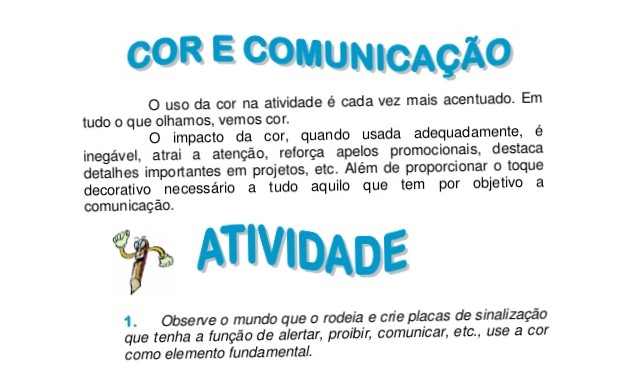 